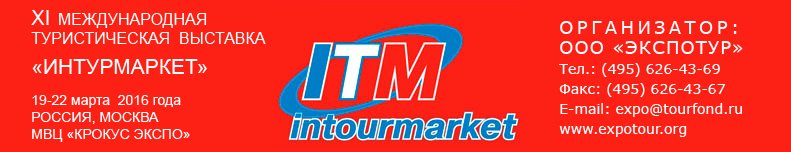  Пресс-релиз XI Международной туристской выставки «Интурмаркет» 19-22 марта 2016 года, МВЦ «Крокус Экспо», павильон № 1Официальная поддержка выставки: Правительство Российской Федерации Министерство культуры Российской Федерации Федеральное агентство по туризму Департамент национальной политики, межрегиональных связей и туризма города МосквыВсемирная туристская организация (ЮНВТО) Российский Союз Туриндустрии (РСТ) Ассоциация Туроператоров России (АТОР) Стратегический партнер выставки: Алтайский край Генеральный В2В информационный партнер: Profi.Travel  Генеральный информационный партнер  Вести.ТуризмВыставка «Интурмаркет» -  единственная в России, которая  представляет полный  турпродукт нашей страны – в ней  участвуют абсолютно все регионы России. Без всякого преувеличения - выставка «Интурмаркет» находится  «на пике» основного туристического тренда – импортозамещения в туризме.  При этом на выставке представлены традиционные лидеры выездного турпотока россиян: Испания, Египет, Греция, Болгария,Марокко, Китай, Румыния, Кипр, Таиланд и другие страны, для которых Россия является традиционным и любимым рынком. Очень активны страны СНГ и Прибалтики.Российская региональная экспозиция  представлена подавляющим большинством регионов от Калининграда до Владивостока. Среди них – стратегический  партнер выставки – Алтайский край. В рамках участия края на стенде в 1000 кв.м., организаторы планируют масштабную презентацию туристических компаний, курортов, здравниц, народных промыслов, возможностей эко-туризма, выступление фольклорных ансамблей и многое другое. На выставке традиционно будет присутствовать Губернатор региона — А. Б. Карлин. Посетители смогут увидеть стенды объединенного стенда республики Крым, Краснодарского края и Ростовской области, Республик Коми и Адыгея, Владимирской, Архангельской и Ярославской областей, Приморского края и многих других. Регионы Приволжского Федерального округа, как и в прошлом году, объединились на красочном едином стенде под брендом «Великая Волга», Дальний Восток и сибирские регионы встретились вместе на стенде «Восточное кольцо России». Впервые красочную  единую экспозицию представят регионы Северного Кавказа.Представители турбизнеса Крыма уже не первый раз принимают участие в выставке «Интурмаркет» и достойно демонстрирует возможности полуострова, но впервые принято решение о консолидации усилий бизнеса и власти для повышения эффективности взаимодействия с туристским сообществом регионов РФ. На выставке можно ознакомиться  с предложениями туроператоров и объектов размещения, ближе узнать о новых туристических маршрутах и принять участие в конкурсах и розыгрышах путевок. Потенциальных путешественников порадуют дегустации национальных блюд и выступления фольклорных коллективов.Ключевые мероприятия деловой программы выставки «Интурмаркет-2016»19 марта — День Алтайского края на «Интурмаркете»Конференция по вопросам развития детского туризма;Презентация программ компании «РЖД-тур»;Заседание Правления и Регионального совета РСТ;Презентации туристических возможностей Москвы;Конференция по малым историческим городам «Настоящая Россия»;Мастер-класс «Правовое обеспечение различных видов туризма»;Круглый стол «Основные тенденции современного развития туристической сувенирной продукции»;Круглый стол «Интеграция события в турпродукт»;Презентации турпродукта г.Алматы и Республики Болгария20 марта — День онлайн-выставки «Знай наше!» на «Интурмаркете»                     День регионов Северного КавказаВсероссийское совещание по актуальным вопросам развития туризма с проведением круглого стола в рамках Дня «Знай наше": "Лучшие кейсы создания и продвижения туристических продуктов регионов России";Совещание по развитию въездного туризма в рамках реализации проекта Visit Russia;Семинар по турпродукту компании «Coral travel»;Презентации Карелии и стран Балтии;Семинар «Профессиональные загадки от Ирины Тюриной»;Ток-шоу «По-чесноку», тема — «ТИЦ VS туроператоры»21 марта Семинар Ростуризма и UNWTO «Современные тенденции брендинга в туристической отрасли: российский и зарубежный опыт»; Hotel Business Forum: «Технологии работы отеля с туристическим рынком»;Круглый стол «Кавказ — Родина гостеприимства»;Практический курс Академии оздоровительного туризма;Речной форум22 мартаIV российско-китайский туристический форум-2016.Место проведения выставки: МВЦ «Крокус Экспо», Павильон № 1,  метро «Мякинино» Получить бесплатный электронный билет на выставку можно на сайте выставки. Организатор выставки: ООО «Экспотур» (Россия) Более подробная информация о выставке размещена на сайте http://www.itmexpo.ru/ Телефоны: +7-(495) 626-43-69, (495) 626-21-73, (495) 626-21-72 e-mail: expo@tourfond.ru, itm@expotour.org До встречи на выставке 19-22 марта 2016 года в МВЦ «Крокус Экспо»! Будем рады встрече с вами!